Solicitação de Doação de Móveis/Equipamentos do Depósito de Bens Fora de Uso da UFPel  Termo N°:            (preenchimento feito pelo Núcleo de Patrimônio) 	A ______________ (nome da entidade), localizada nesta cidade à ___________________(informar endereço), é uma entidade sem fins lucrativos e vem solicitar de Vossa Senhoria a doação dos móveis/equipamentos listados abaixo. Telefone para contato: Data : ___/___/______________________________________________Assinatura do responsável máximo pela entidade __________________________________________Autorização do Núcleo de PatrimônioEm ____/____/_______IMPORTANTE: Após a autorização para retirada dos materiais, a entidade solicitante terá um prazo de 30(trinta) dias para retirada dos bens. O descumprimento injustificado deste prazo será considerado desistência e os bens voltarão a ser disponibilizados aos demais interessados.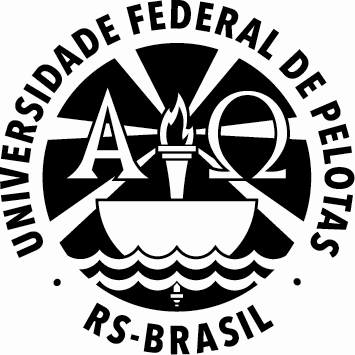 MINISTÉRIO DA EDUCAÇÃOUNIVERSIDADE FEDERAL DE PELOTASPRÓ-REITORIA ADMINSTRATIVACOORDENAÇÃO DE MATERIAL E PATRIMÔNIONÚCLEO DE PATRIMÔNIOQuantidadeRPDiscriminação